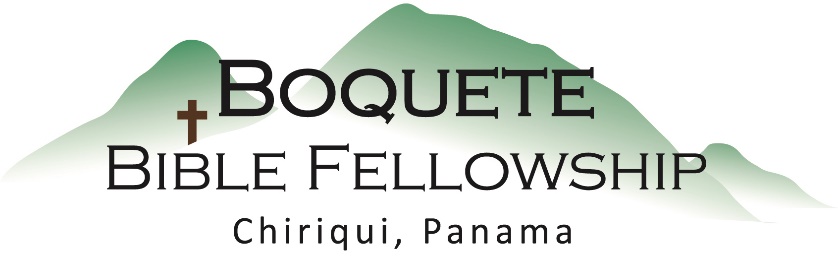 Adoración Dominical – 30 de octubre, 2022Bienvenida y anunciosOración de limpieza: Salmo 79:8-9Llamado a la adoración Salmo 27:5-6Adoración a través del canto Adoración a través de las ofrendasOración de iluminaciónSermón: Romanos 2:7 – Lo que el Creyente BuscaRespuestaBendición: Números 6:24-26Anuncios para esta semanaEstudio bíblico de los miércoles – Únase con nosotros  a las 10:30am acá en la iglesia en nuestra nueva serie dirigida por Bryan: Como En Los Últimos Días de Noé.Estudio Bíblico para las damas – Nuevo estudio, No Le Des Un Asiento al Enemigo en Tu Mesa. Los jueves a las 10:30am en la Iglesia. Contacte a Karen para mayor información.Boletín Informativo – ¿Está usted en la lista para recibir el boletín? Esta es la forma principal de comunicar lo que sucede durante la semana. Puede apuntarse en la mesa de bienvenida o por email a: boquetebible@gmail.com Romanos 2:7 (NBLA) – Lo que el Creyente Buscaa los que por la perseverancia en hacer el bien buscan gloria, honor e inmortalidad: vida eterna; 8 pero a los que son ambiciosos y no obedecen a la verdad, sino que obedecen a la injusticia: ira e indignación. 9 Habrá tribulación y angustia para[a] toda alma humana que hace lo malo, del judío primeramente y también del griego; 10 pero gloria y honor y paz para todo el que hace lo bueno, al judío primeramente, y también al griego.Notas del Sermón1.) Busca __honor__.2.) Busca __Inmortalidad__.3.) Busca __gloria__.Otras referencias Bíblicas utilizadas: Romanos 2:29; 1 Corintios 4:5; 1 Timoteo 5:17; 1 Pedro 2:12; 1 Juan 5:12; 1 Corintios 10:31; Romanos 11:36; Colosenses 3:4; Tesalonicenses 2:14; 2 Corintios 4:17; Salmo 17:15; Filipenses 3:12-14